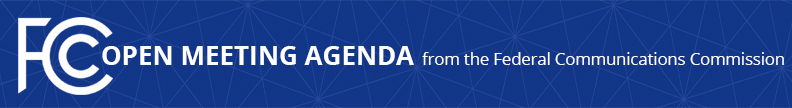 Media Contact: Will Wiquist, 202-418-0509will.wiquist@fcc.gov For Immediate ReleaseFCC ANNOUNCES TENTATIVE AGENDA FOR DECEMBER OPEN MEETING  -- WASHINGTON, November 21, 2018—Federal Communications Commission Chairman Ajit Pai announced that the following items are tentatively on the agenda for the December Open Commission Meeting scheduled for Wednesday, December 12, 2018:Spectrum Frontiers Fourth Report and Order – The Commission will consider a Report and Order that would adopt service rule changes for the Upper 37 GHz (37.6-38.6 GHz), 39 GHz (38.6-40 GHz), and 47 GHz (47.2-48.2 GHz) bands, and would provide for an incentive auction mechanism that would offer contiguous blocks of spectrum in the Upper 37 GHz and 39 GHz bands and additional spectrum in the 47 GHz band.  (GN Docket No. 14-177)Incentive-Based Universal Service Support – The Commission will consider a Report and Order, Further Notice of Proposed Rulemaking, and Order on Reconsideration. The Report and Order would offer additional funding to carriers that currently receive model-based universal service support in exchange for deploying broadband at increased speeds, provide an opportunity for legacy carriers to transition to model-based support, and authorize additional support for carriers remaining on the legacy rate-of-return support mechanism in exchange for targeting higher broadband speeds.  The FNPRM would seek comment on implementing an auction mechanism for support in legacy areas that are overlapped or almost entirely overlapped by an unsubsidized competitor, and on addressing budgetary impacts as carriers transition to broadband-only lines.  The Order on Reconsideration would deny three petitions for reconsideration.  (WC Docket Nos. 10-90, 14-58, 07-135, 01-92)Reassigned Numbers Database – The Commission will consider a Second Report and Order that would create a comprehensive database to enable callers to verify whether a telephone number has been permanently disconnected, and is therefore eligible for reassignment, before calling that number, thereby helping to protect consumers with reassigned numbers from receiving unwanted robocalls.  (CG Docket No. 17-59)Text Messaging Classification – The Commission will consider a Declaratory Ruling that would classify two forms of wireless messaging, Short Message Service (SMS) and Multimedia Messaging Service (MMS), as information services under the Communications Act, and help prevent consumers from receiving spam robotexts.  (WT Docket No. 08-7)2018 Quadrennial Regulatory Review – The Commission will consider a Notice of Proposed Rulemaking that would initiate the 2018 Quadrennial Review of certain broadcast ownership rules.  (MB Docket No. 18-349)Elimination of Broadcast Station License Posting Requirement – The Commission will consider a Report and Order that would eliminate certain rules which require local posting and maintenance of broadcast licenses and related information in specific locations.  (MB Docket Nos. 18-121, 17-105)Communications Marketplace Report – The Commission will consider a Report that would consolidate several previously separate Commission reports into a single report on the state of the broader communications market in the United States.  It would assess the state of all forms of competition in the communications marketplace and the state of deployment of communications capabilities, describe the actions taken by the Commission in the previous two years to address challenges and opportunities in the communications marketplace, and discuss the Commission’s agenda for continuing to address those challenges and opportunities over the next two years.  (GN Docket No 18-231; WT Docket No. 18-203; MB Docket Nos. 17-214, 18-227; IB Docket No. 18-251)Public Drafts of Meeting Items – The FCC publicly releases the draft text of each item expected to be considered at the next Open Commission Meeting.  One-page cover sheets are included in the public drafts to help summarize each item.  All these materials will be available on the FCC’s Open Meeting page: www.fcc.gov/openmeeting.  The Open Meeting is scheduled to commence at 10:30 a.m. EDT in the Commission Meeting Room (Room TW-C305) of the Federal Communications Commission, 445 12th Street, S.W., Washington, D.C.  While the Open Meeting is open to the public, the FCC headquarters building is not open access, and all guests must check in with and be screened by FCC security at the main entrance on 12th Street.  Open Meetings are streamed live at www.fcc.gov/live and can be followed on social media with #OpenMtgFCC.Press Access – Members of the news media are welcome to attend the meeting and will be provided reserved seating on a first-come, first-served basis.  Following the meeting, the Chairman may hold a news conference in which he will take questions from credentialed members of the press.  Afterwards, senior policy and legal staff will be made available to the press for questions related to the items on the meeting agenda.  Commissioners may also choose to hold press conferences.  Press may also direct questions to the Office of Media Relations (OMR).  Questions about credentialing should be directed to OMR.            ###
Office of Media Relations: 202.418.0500ASL Videophone: 844-432-2275Twitter: @FCC#OpenMtgFCCwww.fcc.gov/media-relationsThis is an unofficial announcement of Commission action.  Release of the full text of a Commission order constitutes official action.  See MCI v. FCC. 515 F 2d 385 (D.C. Circ 1974).